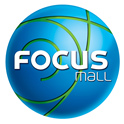 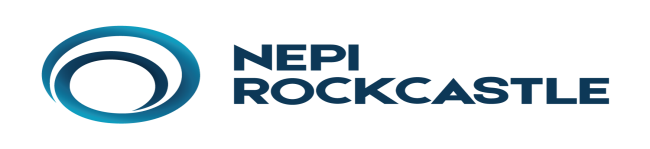 Piotrków Trybunalski, 15 stycznia 2019 r. Przyjdź do Focus Mall Piotrków Trybunalski i poznaj tajemnice Krainy Eskimosów!Galeria Focus Mall Piotrków Trybunalski przeniesie odwiedzających do świata dalekiej Północy. Wszystko to, 
za sprawą interaktywnej wystawy edukacyjnej, „Kraina Eskimosów”, która będzie dostępna w centrum w dniach 21-27 stycznia 2019 roku. Przez tydzień galeria będzie domem dla niedźwiedzia polarnego, arktycznych pingwinów i Eskimosów oraz miejscem, gdzie najmłodsi będą mogli stoczyć bitwę na śnieżki, czy poznać podbiegunowy plac zabaw. Focus Mall Piotrków Trybunalski zaprasza wszystkich małych odkrywców do śnieżnego świata Eskimosów, lodowych igloo, prehistorycznych zwierząt oraz pradawnych tajemnic. Każdy, kto w dniach 21-27 stycznia 2019 roku, przyjdzie do centrum handlowego, będzie miał niepowtarzalną okazję odwiedzić lodowe miasteczko, założyć strój Eskimosa, zapoznać się z efektem zorzy polarnej czy obejrzeć wystawę zwierząt żyjących w śnieżnej krainie. To jednak nie koniec atrakcji! Najmłodsi będą mogli na podbiegunowym placu zabaw wziąć udział 
w bitwie na śnieżki, czy wczuć się w rolę Eskimosa i spróbować swoich sił w łowieniu ryb w magicznym przeręblu i budowaniu ogromnego igloo. Nauka przez zabawę w Focus Mall Mali uczestnicy wystawy z pewnością przeżyją pełną przygód podróż do świata Eskimosów, 
która nie tylko dostarczy im wielu radości i emocji, ale także potężną dawkę wiedzy. Ekspozycję, która będzie dostępna na poziomie 0, w pobliżu fontanny, będzie można zwiedzać indywidualnie lub w grupach 
przedszkolno-szkolnych, w godz. 10.00-18.00. Warto zajrzeć na poszczególne stanowiska tematyczne i przekonać się, jak wygląda życie na Arktyce. Przy specjalnie zaaranżowanym stanowisku uczestnicy będą mogli znaleźć realistyczną architekturę lodowego miasteczka z interaktywnym igloo pokazującym efekt zorzy polarnej, poznać życie prehistorycznych zwierząt oraz zostać super odkrywcą! Dzieci będą miały okazję własnoręcznie wykonać eskimoskie arcydzieło, które zabiorą ze sobą do domu. Każdy będzie mógł zrobić sobie pamiątkowe zdjęcie 
na specjalnie stworzonym lodowym tronie.O obiekcie:Focus Mall to galeria handlowo-rozrywkowa usytuowana w centrum Piotrkowa Trybunalskiego, działająca od 13 listopada 2009 roku. Na powierzchni 35 tys. mkw. GLA znajduje się blisko 100 sklepów renomowanych polskich i zagranicznych sieci, m.in. komplet marek z grupy LPP SA, market elektroniczny Media Markt, Centrum edukacji i zabawy Klockownia, siłownia StepOne Fitness, 5-cio salowe kino Helios, a także hipermarket Carrefour. Właścicielem obiektu jest firma NEPI Rockcastle. Za zarządzanie centrum handlowym odpowiada firma Apsys Polska S.A.Więcej informacji można znaleźć na:www.focusmall-piotrkowtrybunalski.pl, www.facebook.com/FocusMallPiotrkowTrybunalski   Kontakt dla mediów:Marta Wojtaśe-mail:wojtas@mcconsultants.pl tel. 608 368 133Marta Wojtaśe-mail:wojtas@mcconsultants.pl tel. 608 368 133